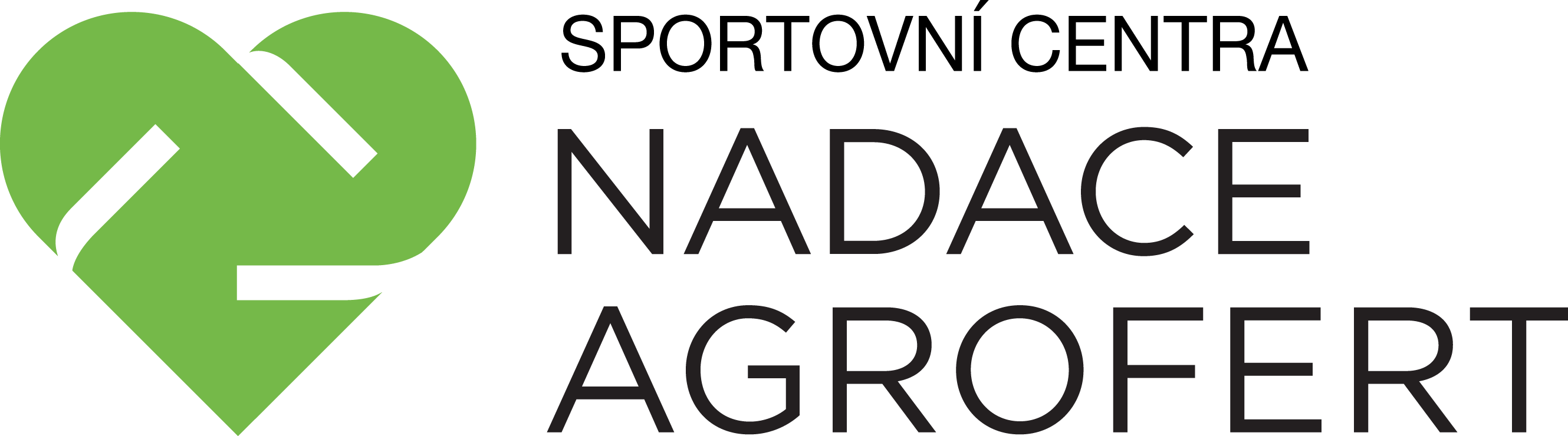 Nadace Agrofert otevírá v září ve 30 školách sportovní centra pro celkem 1200 sociálně znevýhodněných dětí V průběhu každého září musí tisíce rodičů v Česku vysvětlovat svým dětem, proč jim nemohou dopřát často finančně nákladné sportovní kroužky. Od letoška se situace mění, přinejmenším pro prvních 1200 dětí. Sportovní centra Nadace Agrofert jim na více než 30 školách nabídnou možnost za poplatek v rozmezí 100 až 500 Kč za pololetí a bez nároků na drahé vybavení aktivně provozovat basketbal, florbal, volejbal, házenou nebo atletiku. Projekt Sportovních center Nadace umožní kvalitní sportování i dětem, jejichž rodiče si za běžných okolností tyto aktivity nemohou finančně dovolit. Všechny tréninky budou probíhat přímo ve školách, takže děti navíc nemusí nikam dojíždět. Rodiče zaplatí za celé pololetí jen 100 až 500 Kč, což je ve srovnání se sportovními kluby minimální částka. „Tréninky ve Sportovních centrech Nadace Agrofert vedou kvalifikovaní trenéři. Nabízené sporty volíme tak, aby byly vhodné pro chlapce i dívky. Děti si mohou vybrat z basketbalu, florbalu, volejbalu, házené a atletiky. Od září rozšiřujeme dětská sportovní centra mimo Prahu i do dalších regionů, konkrétně například do Valašského Meziříčí, Brna, Olomouce, Třebíče, Přerova, Napajedel, Břeclavi, Pardubic, Vodňan a Sadské,“ vysvětluje ředitelka Nadace Agrofert Zuzana Tornikidis.  S více než 40 centry a celkovou kapacitou 1200 dětí tvoří Sportovní centra Nadace Agrofert jeden z největších sportovních klubů v České republice. V současné době probíhají poslední jednání se školami pro školní rok 2014/15. Do projektu se letos zapojí odhadem 30 škol z celé České republiky. Podporu a rozvoj projektů pro děti a mládež, pro zdraví a péči o něj, pro rozvoj regionů, ale také pro znevýhodněné spoluobčany má Nadace Agrofert ve svém konceptu od loňského roku. „Jedním z důvodů založení Sportovních center Nadace Agrofert byl fakt, že děti obecně tráví enormní množství času u televizí a monitorů, scházejí se s pochybnými partami a stále méně se věnují pohybovým aktivitám,“ vysvětluje pozadí projektu Sportovních center Nadace ředitelka Nadace Agrofert Zuzana Tornikidis. „Výsledkem je pak bohužel celá řada negativních vlivů jak pro děti, tak pro celou společnost: rostou případy dětské obezity, trestných činů páchaných v raném věku či užívání drog.“O Nadaci AGROFERTVe skupině AGROFERT považujeme za samozřejmost, že podniky nejenom vytváří zisk a jsou významným zaměstnavatelem v regionech, ale mají i zodpovědnost vůči svému okolí. Proto jsme se v roce 2011 rozhodli zřídit Nadaci AGROFERT, která tak sdružila do jedné dlouhodobé strategie dosavadní charitativní činnosti celého koncernu. Společnosti koncernu se rozhodly přispět na činnost Nadace finančními dary v souhrnné výši téměř 100 milionů korun. Za více jak dva roky existence podpořila Nadace AGROFERT téměř 50 miliony Kč projekty z celého spektra aktivit neziskových organizací.O koncernu AGROFERTAGROFERT byl založen v roce 1993 jako společnost obchodující s hnojivy a agrochemikáliemi. V průběhu let se rozrostl a v současné době zahrnuje více než 200 společností působících v chemickém průmyslu, zemědělství, potravinářství, lesnictví a v médiích. S více než 5,5 mld. EUR konsolidovaného obratu je Agrofert čtvrtým největším podnikem v České republice. Kontakt na Sportovní centra Nadace Agrofert:Jakub Večerka+420 603 185 441mail@jakubvecerka.czKontakt pro média:Ředitelka Nadace AgrofertZuzana Tornikidis+420 702 087 970zuzana.tornikidis@nadaceagrofert.czwww.nadace-agrofert.cz